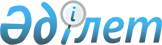 О внесении изменений в решение маслихата Аккайынского района Северо-Казахстанской области от 08 января 2021 года № 44-28 "Об утверждении бюджета сельского округа Шагалалы Аккайынского района на 2021-2023 годы"Решение маслихата Аккайынского района Северо-Казахстанской области от 23 апреля 2021 года № 2-27. Зарегистрировано Департаментом юстиции Северо-Казахстанской области 28 апреля 2021 года № 7360
      В соответствии с пунктом 5 статьи 104, статьей 109-1 Бюджетного кодекса Республики Казахстан, статьей 6 Закона Республики Казахстан "О местном государственном управлении и самоуправлении в Республике Казахстан" маслихат Аккайынского района Северо-Казахстанской области РЕШИЛ:
      1. Внести в решение маслихата Аккайынского района Северо-Казахстанской области "Об утверждении бюджета сельского округа Шагалалы Аккайынского района на 2021-2023 годы" от 8 января 2020 года № 44-28 (зарегистрировано в Реестре государственной регистрации нормативных правовых актов под № 6940) следующие изменения:
       пункт 1 изложить в новой редакции:
      "1. Утвердить бюджет сельского округа Шагалалы Аккайынского района на 2021-2023 годы согласно приложениям 1, 2 и 3 к настоящему решению соответственно, в том числе на 2021 год в следующих объемах:
      1) доходы – 43792 тысяч тенге:
      налоговые поступления - 2961 тысяч тенге;
      неналоговые поступления – 0 тысяч тенге;
      поступления от продажи основного капитала - 0 тысяч тенге;
       поступления трансфертов – 40 831 тысяч тенге;
      2) затраты – 44808,5 тысяч тенге;
      3) чистое бюджетное кредитование - 0 тысяч тенге:
      бюджетные кредиты - 0 тысяч тенге;
      погашение бюджетных кредитов - 0 тысяч тенге;
      4) сальдо по операциям с финансовыми активами - 0 тысяч тенге:
      приобретение финансовых активов - 0 тысяч тенге;
      поступления от продажи финансовых активов государства-0 тысяч тенге;
      5) дефицит (профицит) бюджета - 0 тысяч тенге;
      6) финансирование дефицита (использование профицита) бюджета - 0 тысяч тенге:
      поступление займов - 0 тысяч тенге;
      погашение займов - 0 тысяч тенге;
      используемые остатки бюджетных средств – 1016,5 тысяч тенге."; приложение 1 к указанному решению изложить в новой редакции согласно приложению к настоящему решению.
      2. Настоящее решение вводится в действие с 1 января 2021 года. Бюджет сельского округа Шагалалы Аккайынского района на 2021 год
					© 2012. РГП на ПХВ «Институт законодательства и правовой информации Республики Казахстан» Министерства юстиции Республики Казахстан
				
      Председатель II сессии маслихата
Аккайынского района
Северо-Казахстанской области

В. Заика

      Секретарь маслихата
Аккайынского района
Северо-Казахстанской области

Е. Жакенов
Приложение к решениюмаслихата Аккайынского районаСеверо-Казахстанской областиот 23 апреля 2021 года№ 2-27Приложение 1 к решению маслихата Аккайынского района Северо-Казахстанской областиот 8 января 2021 года№ 44-28
Категория
Класс
Подкласс
Наименование
Сумма, тысяч тенге
1) Доходы
43792
1
Налоговые поступления
2 961
04
Налоги на собственность
2 961
1
Налоги на имущество
69
3
Земельный налог
426
4
Налог на транспортные средства 
2 466
2
Неналоговые поступления
0
06
Прочие неналоговые поступления
0
1
Прочие неналоговые поступления
0
3
Поступления от продажи основного капитала
0
4
Поступления трансфертов
40831
02
Трансферты из вышестоящих органов государственного управления
40831
3
Трансферты из районного (города областного значения) бюджета
40831
Функциональная группа
Администратор бюджетных программ
Подпрограмма
Наименование
Сумма, тысяч тенге
2) Затраты
44808,5
01
Государственные услуги общего характера
13 658
124
Аппарат акима района в городе, города районного значения, поселка, села, сельского округа
13 658
001
Услуги по обеспечению деятельности акима района в городе, города районного значения, поселка, села, сельского округа
13 658
07
Жилищно-коммунальное хозяйство
2813
124
Аппарат акима района в городе, города районного значения, поселка, села, сельского округа
2813
008
Освещение улиц в населенных пунктах
1613
009
Обеспечение санитарии населенных пунктов
900
011
Благоустройство и озеленение населенных пунктов
300
08
Культура, спорт, туризм и информационное пространство
11 649,2
124
Аппарат акима района в городе, города районного значения, поселка, села, сельского округа
11 649,2
006
Поддержка культурно-досуговой работы на местном уровне
11 649,2
13
Прочие
16688
124
Аппарат акима района в городе, города районного значения, поселка, села, сельского округа
16688
040
Реализация мероприятий для решения вопросов обустройства населенных пунктов в реализацию мер по содействию экономическому развитию регионов в рамках Государственной программы развития регионов до 2025 года
644
057
Реализация мероприятий по социальной и инженерной инфраструктуре в сельских населенных пунктах в рамках проекта "Ауыл-Ел бесігі"
16044
3) Чистое бюджетное кредитование
0
Бюджетные кредиты
0
Погашение бюджетных кредитов
0
4) Сальдо по операциям с финансовыми активами
0
Приобретение финансовых активов государства
0
Поступления от продажи финансовых активов государства
0
5) Дефицит (профицит) бюджета
-1016,5
6) Финансирование дефицита (использование профицита) бюджета
1016,5
Поступления займов
0
Погашение займов
0
Категория
Класс
Подкласс
Наименование
Сумма, тысяч тенге
8
Используемые остатки бюджетных средств
1016,5
01
Остатки бюджетных средств
1016,5
1
Свободные остатки бюджетных средств
1016,5